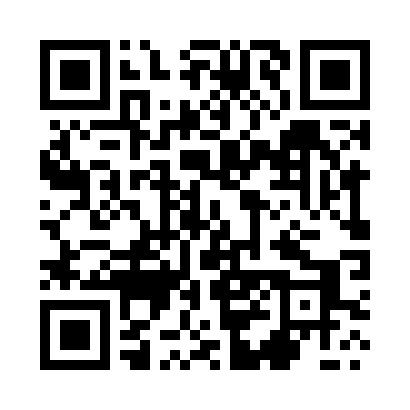 Prayer times for Binowo, PolandMon 1 Apr 2024 - Tue 30 Apr 2024High Latitude Method: Angle Based RulePrayer Calculation Method: Muslim World LeagueAsar Calculation Method: HanafiPrayer times provided by https://www.salahtimes.comDateDayFajrSunriseDhuhrAsrMaghribIsha1Mon4:296:341:055:317:379:342Tue4:266:321:055:337:399:373Wed4:236:291:055:347:419:394Thu4:206:271:045:357:439:425Fri4:176:251:045:377:449:446Sat4:146:221:045:387:469:477Sun4:106:201:035:397:489:498Mon4:076:171:035:417:509:529Tue4:046:151:035:427:529:5510Wed4:016:131:035:437:549:5711Thu3:576:101:025:447:5510:0012Fri3:546:081:025:467:5710:0313Sat3:506:061:025:477:5910:0514Sun3:476:031:025:488:0110:0815Mon3:446:011:015:498:0310:1116Tue3:405:591:015:508:0410:1417Wed3:375:571:015:528:0610:1718Thu3:335:541:015:538:0810:2019Fri3:295:521:005:548:1010:2320Sat3:265:501:005:558:1210:2621Sun3:225:481:005:568:1310:2922Mon3:185:451:005:588:1510:3223Tue3:145:431:005:598:1710:3524Wed3:115:4112:596:008:1910:3925Thu3:075:3912:596:018:2110:4226Fri3:035:3712:596:028:2210:4527Sat2:595:3512:596:038:2410:4928Sun2:545:3312:596:048:2610:5229Mon2:505:3112:596:068:2810:5630Tue2:475:2912:596:078:3011:00